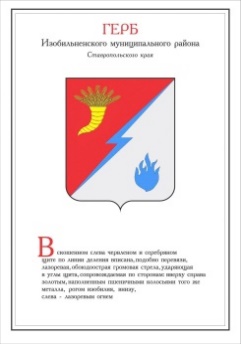 ДУМА ИЗОБИЛЬНЕНСКОГО городского округаСТАВРОПОЛЬСКОГО КРАЯПЕРВОГО СОЗЫВАРЕШЕНИЕ29 июня 2018 года                        г. Изобильный                                        №144О почетных званиях в Изобильненском городском округе Ставропольского краяВ соответствии с Федеральным законом от 06 октября 2003 года         №131-ФЗ «Об общих принципах организации местного самоуправления Российской Федерации», Законом Ставропольского края от 14 апреля 2017 года №35-кз «О преобразовании муниципальных образований, входящих в состав Изобильненского муниципального района Ставропольского края, и об организации местного самоуправления на территории Изобильненского района Ставропольского края», статьей 7, пунктом 2 части 2 статьи 30 Устава Изобильненского городского округа Ставропольского края, подпунктом 5.1. решения Думы Изобильненского городского округа Ставропольского края от 10 октября 2017 года №23 «О правопреемстве органов местного самоуправления вновь образованного муниципального образования Изобильненский городской округ Ставропольского края» (с изменениями, внесенными решением Думы Изобильненского городского округа Ставропольского края от 20 февраля 2018 года №109)Дума Изобильненского городского округа Ставропольского края РЕШИЛА:1. Утвердить:1.1. Положение о звании «Почетный гражданин Изобильненского городского округа Ставропольского края» согласно приложению 1.1.2. Положение о звании Почетный житель населенного пункта Изобильненского района Ставропольского края согласно приложению 2.2. Признать утратившими силу решения совета Изобильненского муниципального района Ставропольского края и представительных органов поселений Изобильненского муниципального района Ставропольского края, учреждающие почетные звания в преобразованных муниципальных образованиях Изобильненского муниципального района Ставропольского края, согласно приложению 3.3. Контроль за выполнением настоящего решения возложить на комитет Думы Изобильненского городского округа Ставропольского края по социальной политике, вопросам здравоохранения, образования, культуры, спорта и взаимоотношений с общественными организациями.4. Настоящее решение вступает в силу со дня его официального опубликования, действие пункта 2 распространяется на правоотношения, возникшие с 01 января 2018 года.Положение о звании «Почетный гражданин Изобильненскогогородского округа Ставропольского края»Общие положения1.1. Звание «Почетный гражданин Изобильненского городского округа Ставропольского края» (далее - звание «Почетный гражданин») учреждается в целях признания выдающихся заслуг граждан перед Изобильненским городским округом Ставропольского края (далее - городской округ), поощрения их личной деятельности, направленной на пользу городского округа, обеспечение его благополучия и процветания.1.2. Звание «Почетный гражданин Изобильненского муниципального района Ставропольского края», присвоение которого осуществлялось до преобразования Изобильненского муниципального района Ставропольского края в городской округ, приравнивается к званию «Почетный гражданин Изобильненского городского округа Ставропольского края», а лица, его удостоенные, обладают всеми правами, предусмотренными настоящим Положением.1.3. Звание «Почетный гражданин» является высшей наградой городского округа и может быть присвоено:1) гражданам, внесшим особый вклад в экономическое и социальное развитие городского округа, укрепление законности, развитие науки, культуры, искусства, образования, здравоохранения, спорта, охраны общественного порядка, патриотическое, духовное и нравственное развитие общества, осуществляющим активную общественную, миротворческую, благотворительную и иную деятельность, и снискавшим уважение и широкую известность у жителей городского округа;2) гражданам, проработавшим в организациях, расположенных на территории городского округа в границах Изобильненского района Ставропольского края, независимо от организационно-правовой формы и формы собственности (далее - организация) не менее 25 лет, трудовые заслуги которых отмечены государственными наградами; 3) гражданам, чья государственная, политическая, общественная, научная, творческая и иная деятельность получила международное, всероссийское, региональное признание; 4) гражданам, совершившим мужественные поступки во благо жителей городского округа.1.4. Критериями присвоения звания «Почетный гражданин» являются:1) долговременная и устойчивая связь гражданина с городским округом;2) широкая информированность населения городского округа о конкретных заслугах гражданина;3) наличие государственных, краевых наград и наград городского округа за достижения в соответствующей сфере деятельности;4) высокие моральные качества и авторитет гражданина;5) активная жизненная позиция, способствующая позитивному развитию городского округа.1.5. Звания «Почетный гражданин» могут быть удостоены граждане Российской Федерации, иностранные граждане и лица без гражданства, проживающие (проживавшие) в городском округе (далее - граждане).1.6. К присвоению звания «Почетный гражданин» не представляются:лица, ранее удостоенные такого звания;лица, имеющие не снятую или не погашенную в установленном федеральным законом порядке судимость.1.7. Финансовое обеспечение расходов, связанных с присвоением звания «Почетный гражданин», производится за счет средств бюджета Изобильненского городского округа Ставропольского края (далее – бюджет городского округа).2. Порядок присвоения звания Почетный гражданин2.1. Звание «Почетный гражданин» присваивается Главой Изобильненского городского округа Ставропольского края (далее – Глава городского округа) по согласованию с Думой Изобильненского городского округа Ставропольского края (далее – Дума городского округа) персонально.2.2. Звание «Почетный гражданин» может быть присвоено не более чем одному гражданину в течение календарного года. 2.3. Представление к присвоению звания «Почетный гражданин» осуществляется Главой городского округа, председателем Думы Изобильненского городского округа Ставропольского края (далее – председатель Думы городского округа) или группой депутатов Думы городского округа численностью не менее 1/3 от установленной численности (далее – субъекты права представления).Представление к присвоению звания «Почетный гражданин» осуществляется указанными субъектами по собственной инициативе или по направленной в их адрес инициативе коллектива организации, в том числе общественного объединения, на основании их ходатайства.Субъект права представления ежегодно может представлять к присвоению звания не более одной кандидатуры.2.4. Для представления к присвоению звания «Почетный гражданин» субъектом права представления или организацией (общественным объединением), инициировавшей награждение, оформляется наградной лист по форме согласно приложению к настоящему Положению (далее - наградной лист). Кандидатура для присвоения звания «Почетный гражданин», инициированная организацией (общественным объединением), подлежит рассмотрению на собрании соответствующего трудового коллектива, общественного объединения, о чем в наградном листе делается соответствующая запись.2.5. Наградной заполняется машинописным способом, скрепляется подписью руководителя и печатью соответствующей организации.В характеристике на лицо, представляемое к званию «Почетный гражданин» (пункт 12 наградного листа), в ясной и убедительной форме излагаются конкретные личные заслуги и достижения гражданина в трудовой и иной деятельности. Могут приводиться характерные примеры его инициативных и профессиональных действий.Не допускается повторение сведений, которые отражены в других графах наградного листа.Из характеристики должно быть видно, что за свои достижения гражданин действительно достоин награждения, а указываемые заслуги соответствуют условиям присвоения звания «Почетный гражданин», предусмотренным настоящим Положением.2.6. Представление вносится субъектами права представления в комиссию по наградам при Главе Изобильненского городского округа Ставропольского края (далее – Комиссия) в индивидуальном порядке и рассматривается по каждой кандидатуре в отдельности.Комиссия формируется Главой городского округа с обязательным включением в ее состав председателя Думы городского округа и не менее двух депутатов Думы городского округа. В состав комиссии также могут входить представители иных органов местного самоуправления Изобильненского городского округа Ставропольского края, представители общественных и религиозных организаций, средств массовой информации, территориального общественного самоуправления, деятели науки, культуры и искусства, авторитетные жители городского округа, иные лица.Правовой статус и персональный состав Комиссии утверждаются правовым актом Главы городского округа.В случае внесения представления к присвоению звания «Почетный гражданин» в отношении лица, входящего в состав Комиссии, указанное лицо не участвует в ее заседании.2.7. Комиссия принимает мотивированное решение о рекомендации Главе городского округа о присвоении гражданину звания «Почетный гражданин» либо об отклонении представления к присвоению звания.2.8. При принятии Комиссией положительного решения Глава городского округа вносит в установленном порядке в Думу городского округа на согласование кандидатуру для присвоения звания «Почетный гражданин» с приложением соответствующего проекта решения, заключения Комиссии и копии наградного листа. Проект решения о согласовании кандидатуры на присвоение звания «Почетный гражданин» включается председателем Думы городского округа в перечень вопросов, подлежащих рассмотрению на ближайшем заседании Думы городского округа.Рассмотрев представленные документы, Дума городского округа принимает решение о согласовании кандидатуры на присвоение звания «Почетный гражданин» либо об отказе в согласовании.2.9. Постановление Главы городского округа о присвоении звания «Почетный гражданин» подлежит официальному опубликованию (обнародованию) и размещению на официальном портале органов местного самоуправления Изобильненского городского округа Ставропольского края в информационно-телекоммуникационной сети «Интернет». Сведения о присвоении звания вносятся в трудовую книжку гражданина. Повторное представление к присвоению звания может вноситься не ранее, чем через три года.2.10. Гражданину, удостоенному звания «Почетный гражданин», вручаются удостоверение о присвоении звания, нагрудный знак к званию, диплом о присвоении звания и единовременное денежное вознаграждение в размере 10 минимальных размеров оплаты труда.Образцы и описание удостоверения, нагрудного знака, диплома утверждаются постановлением Главы городского округа. 2.11. Имя Почетного гражданина, его фотография размером 9 x 12 заносятся в «Книгу Почетных граждан Изобильненского городского округа Ставропольского края» (далее – Книга) с указанием заслуг, за которые он удостоен почетного звания.Книга изготавливается в двух экземплярах, один из которых хранится в Музее истории Изобильненского района в специально оборудованном месте, открытом для всеобщего обозрения, второй - в администрации Изобильненского городского округа Ставропольского края (далее – администрация городского округа).2.12. Портретный фотоснимок Почетного гражданина с указанием его имени подлежит размещению на «Доске Почетных граждан Изобильненского городского округа Ставропольского края».2.13. Изготовление Книги, нагрудного знака, удостоверения, диплома, оформление «Доски Почетных граждан Изобильненского городского округа Ставропольского края» осуществляется администрацией городского округа за счет средств бюджета городского округа.2.14. Вручение нагрудного знака «Почетный гражданин», удостоверения к нему, диплома о присвоении звания и единовременного денежного вознаграждения производится лично удостоенному звания Главой городского округа либо по поручению Главы городского округа иными лицами, замещающими муниципальную должность (должность муниципальной службы) в обстановке торжественности и гласности. В случае смерти лица, удостоенного звания «Почетный гражданин», до момента вручения ему удостоверения о присвоении звания, данное удостоверение, нагрудный знак, диплом о присвоении звания и единовременное денежное вознаграждение передаются его супругу (супруге), родителям или детям. Удостоверение о присвоении звания, нагрудный знак и диплом в случае смерти Почетного гражданина остаются у его супруга (супруги), родителей или детей без права пользования удостоверением, а при отсутствии супруга (супруги), родителей или детей - подлежит возврату в администрацию городского округа, с последующей передачей в Музей истории Изобильненского района.При утрате Почетным гражданином удостоверения о присвоении звания, нагрудного знака или диплома о присвоении звания, по его личному заявлению на имя Главы городского округа может быть выдан дубликат удостоверения. Дубликаты нагрудного знака и диплома не выдаются.3. Права Почетного гражданина3.1. Почетный гражданин имеет право:быть принятым безотлагательно Главой городского округа, председателем Думы городского округа, должностными лицами органов местного самоуправления Изобильненского городского округа Ставропольского края, руководителями учреждений, предприятий и организаций, находящихся на территории городского округа;присутствовать на заседаниях Думы городского округа и администрации городского округа;принимать участие в работе комиссий и рабочих групп, образуемых органами местного самоуправления городского округа;бесплатно посещать культурно-зрелищные мероприятия, проводимые муниципальными учреждениями городского округа;на ежегодную, по желанию Почетного гражданина, бесплатную подписку на общественно-политическую газету «Наше время».3.2. В случае смерти Почетного гражданина администрация городского округа, с согласия родственников умершего, оказывает содействие в его погребении на сумму средств, предусмотренную на эти цели муниципальным правовым актом городского округа.3.3. Дополнительные права и льготы могут устанавливаться отдельными решениями Думы городского округа.НАГРАДНОЙ ЛИСТ(республика, край, область, город федеральногоподчинения, автономная область, автономный округ)(наименование награды)1. Фамилия  имя, отчество  2. Место работы, занимаемая должность  (точное наименование организации)5. Место рождения  (республика, край, область, округ, город, район, поселок,село, деревня)6. Образование  (специальность по образованию, наименование учебногозаведения, год окончания)7. Ученая степень, ученое звание  8. Какими государственными и ведомственными наградами награжден(а) и даты награждений  9. Домашний адрес  Стаж работы в данном коллективе  11. Трудовая деятельность (включая учебу в высших и средних специальных учебных заведениях, военную службу)Сведения в пп. 1-11 соответствуют данным трудовой книжки12. Характеристика с указанием конкретных заслуг представляемого к награждениюКандидатура рекомендована(собранием трудового коллектива организации, общественного  объединения)(дата обсуждения, номер протокола)Положение о звании Почетный житель населенного пункта Изобильненского района Ставропольского края1.1. Настоящим Положением учреждается форма поощрения жителей населенных пунктов, входящих в состав территории Изобильненского городского округа Ставропольского края, - почетное звание Почетный житель населенного пункта Изобильненского района Ставропольского края (далее - звание «Почетный житель»), и определяются основные положения присвоения звания, круг лиц, которые могут быть его удостоены, критерии присвоения звания.  1.2. Звание «Почетный житель» учреждается в целях признания заслуг граждан перед населенными пунктами, входящими в состав территории Изобильненского городского округа Ставропольского края (далее – населенные пункты), поощрения их деятельности, направленной на обеспечение благополучия и процветания населенных пунктов и их жителей.1.3. Звания Почетный гражданин поселений, входивших в состав Изобильненского муниципального района Ставропольского края, присвоение которых осуществлялось до преобразования Изобильненского муниципального района Ставропольского края в Изобильненский городской округ Ставропольского края,  приравниваются к званию «Почетный житель», а лица, его удостоенные, обладают всеми правами, предусмотренными настоящим Положением.1.4. Звание «Почетный житель» может быть присвоено:1) гражданам, проживающим или проживавшим на территории соответствующего населенного пункта, в знак признания значительных их заслуг в сфере трудовой и общественной деятельности по развитию экономики, производства, науки, техники, культуры, искусства на территории населенного пункта, по воспитанию и образованию детей, здравоохранению, охране окружающей среды и обеспечению экологической безопасности, законности, правопорядка и общественной безопасности, благотворительной и иной деятельности, способствующей развитию населенного пункта и снискавшим уважение и широкую известность у жителей населенного пункта;2) гражданам, совершившим мужественные поступки во благо жителей населенного пункта, а также за проявленное мужество, смелость и отвагу.1.5. Звания «Почетный житель» могут быть удостоены граждане Российской Федерации, иностранные граждане и лица без гражданства (далее - граждане).1.6. К присвоению звания «Почетный житель» не представляются:лица, ранее удостоенные такого звания;лица, имеющие не снятую или не погашенную в установленном федеральным законом порядке судимость.1.7. В границах одного территориального управления администрации Изобильненского городского округа Ставропольского края (далее – территориальное управление) звание «Почетный житель» может быть присвоено не более, чем одному гражданину в течение календарного года.1.8. Звание «Почетный житель» присваивается Главой Изобильненского городского округа Ставропольского края (далее – Глава городского округа) по собственной инициативе либо инициативе депутатов Думы Изобильненского городского округа Ставропольского края, избирательные округа которых находятся в границах населенного пункта, территориальных управлений, трудовых коллективов, общественных организаций, расположенных в населенном пункте.Порядок присвоения звания, требования к оформлению наградных документов, формы и описание знаков отличия (наградной атрибутики) устанавливаются правовым актом Главы городского округа.1.9. Кандидатуры на присвоение звания «Почетный житель» подлежат предварительному рассмотрению специальной общественной комиссией, формируемой при территориальном управлении из числа депутатов Думы городского округа, представителей органов территориального общественного самоуправления, коллективов организаций, расположенных в населенном пункте. Правовой статус комиссии и порядок ее работы определяется Главой городского округа. Персональный состав комиссии утверждается начальником территориального управления. 1.10. О присвоении звания «Почетный житель» Главой городского округа издается соответствующее постановление, подлежащее официальному опубликованию (обнародованию) и размещению на официальном портале органов местного самоуправления в информационно-телекоммуникационной сети «Интернет». 1.11. Вручение гражданину, удостоенному звания «Почетный житель», соответствующих знаков отличия (наградной атрибутики) и единовременного денежного вознаграждения в размере 2 минимальных размеров оплаты труда осуществляется в обстановке торжественности и гласности.1.12. Почетный житель имеет право:быть принятым безотлагательно Главой городского округа, председателем Думы Изобильненского городского округа Ставропольского края, должностными лицами органов местного самоуправления Изобильненского городского округа Ставропольского края, руководителями учреждений, предприятий и организаций, находящихся на территории городского округа;принимать участие в работе комиссий и рабочих групп, образуемых органами местного самоуправления Изобильненского городского округа Ставропольского края на территории населенного пункта;бесплатно посещать культурно-зрелищные мероприятия, проводимые муниципальными учреждениями на территории населенного пункта.1.13. Финансовое обеспечение расходов, связанных с присвоением звания «Почетный житель», производится за счет средств бюджета Изобильненского городского округа Ставропольского края.Перечень решений совета Изобильненского муниципального района Ставропольского края и представительных органов поселений Изобильненского муниципального района Ставропольского края, учреждающих почетные звания в преобразованных муниципальных образованиях Изобильненского муниципального района Ставропольского края, признанных утратившими силу1. Решения совета Изобильненского муниципального района Ставропольского края:от 24 апреля 2014 года №139 «О Положении о звании «Почетный гражданин Изобильненского муниципального района Ставропольского края»;от 27 сентября 2016 года №305 «О внесении изменений в Положение о звании «Почетный гражданин Изобильненского муниципального района Ставропольского края», утвержденное решением совета Изобильненского муниципального района Ставропольского края от 24 апреля 2014 года №139».2. Решения Совета станицы Баклановской Изобильненского района Ставропольского края:от 18 сентября 2008 года №174 «O звании «Почетный гражданин станицы Баклановской Изобильненского района Ставропольского края»;от 20 февраля 2013 года №65 «О внесении изменений в Положение о звании «Почетный гражданин станицы Баклановской Изобильненского района Ставропольского края».3. Решения Совета города Изобильного Изобильненского района Ставропольского края:от 28 июля 2010 года №389 «О звании «Почетный гражданин города Изобильного Ставропольского края»;от 22 ноября 2016 года №401 «О внесении дополнения в Положение о звании «Почетный гражданин города Изобильного Изобильненского района Ставропольского края», утвержденное решением Совета города Изобильного Изобильненского района Ставропольского края от 28 июля 2010 года №389».4. Решение совета Каменнобродского сельсовета Изобильненского района Ставропольского края от 18 июля 2016 года № 238 «О Положении о звании «Почетный гражданин Каменнобродского сельсовета Изобильненского района Ставропольского края».5. Решение совета Новозобильненского сельсовета Изобильненского района Ставропольского края от 17 апреля 2013 года № 111 «О Положении о присвоении звания «Почетный гражданин поселка Новоизобильного Изобильненского района Ставропольского края, почетный гражданин хутора Широбокова Изобильненского района Ставропольского края».6. Решение совета станицы Новотроицкой Изобильненского района Ставропольского края от 21 июня 2017 года №179 «О Положении о звании «Почетный гражданин станицы Новотроицкой Изобильненского района Ставропольского края».7. Решение Совета Передового сельсовета Изобильненского района Ставропольского края от 29 апреля 2015 года №163 «О Положении о звании «Почетный гражданин Передового сельсовета Изобильненского района Ставропольского края».8. Решение Совета села Птичьего Изобильненского района Ставропольского края от 28 декабря 2009 года №234 «Об утверждении положения о звании «Почетный гражданин села Птичьего Изобильненского района Ставропольского края».9. Решение Совета Рождественского сельсовета Изобильненского района Ставропольского края от 30 сентября 2011 года №424 «О звании «Почетный гражданин Рождественского сельсовета Изобильненского района Ставропольского края».10. Решение Совета поселка Рыздвяного Изобильненского района Ставропольского края от 26 августа 2010 года №406 «О Положении о присвоении звания «Почетный гражданин поселка Рыздвяного Изобильненского района Ставропольского края».11. Решение Солнечнодольского поселкового Совета депутатов Изобильненского района Ставропольского края от 20 марта 2008 года №175 «Об утверждении Положения «О почетном гражданине поселка Солнечнодольск Изобильненского района Ставропольского края». 12. Решение Совета хутора Спорного Изобильненского района Ставропольского края от 26 февраля 2016 года №249 «Об утверждении Положения о звании «Почетный гражданин хутора Спорного Изобильненского района Ставропольского края».13. Решения совета Староизобильненского сельсовета Изобильненского района Ставропольского края:от 25 июля 2008 года №211 «О звании «Почетный гражданин Староизобильненского сельсовета Изобильненского района Ставропольского края»;от 20 февраля 2015 года № 218 «О внесении изменений в Положение о звании «Почетный гражданин Староизобильненского сельсовета Изобильненского района Ставропольского края», утвержденное решением совета Староизобильненского сельсовета Изобильненского района Ставропольского края от 25 июля 2008 года №211».14. Решение Совета села Тищенского Изобильненского района Ставропольского края от 19 ноября 2014 года №222 «О Положении о звании «Почетный гражданин села Тищенского Изобильненского района Ставропольского края».Председатель Думы Изобильненского городского округа Ставропольского края  А.М. РоговГлава Изобильненского городского округа Ставропольского края	  В.И. КозловПриложение 1 к решению Думы Изобильненскогогородского округа Ставропольского краяот 29 июня 2018 года №144Приложение 1 к решению Думы Изобильненскогогородского округа Ставропольского краяот 29 июня 2018 года №144Приложение 1 к решению Думы Изобильненскогогородского округа Ставропольского краяот 29 июня 2018 года №144Приложение 1 к решению Думы Изобильненскогогородского округа Ставропольского краяот 29 июня 2018 года №144Приложениек Положению о звании «Почетный гражданин Изобильненского городского округа Ставропольского края», утвержденному решением Думы Изобильненского городского округа Ставропольского краяот 29 июня 2018 года №144___3. Пол4. Дата рождения(число, месяц, год)10. Общий стаж работыСтаж работы в отраслиМесяц и годМесяц и годДолжность с указанием организацииМестонахождение организациипоступленияуходаМ.П.(должность)(подпись)(фамилия, инициалы)Руководитель организацииПредседатель собрания трудового коллективаМ.П.М.П.(подпись)(подпись)(фамилия и инициалы)(фамилия и инициалы)Приложение 2к решению Думы Изобильненского городского округа Ставропольского краяот 29 июня 2018 года №144Приложение 3к решению Думы Изобильненского городского округа Ставропольского краяот 29 июня 2018 года №144